Sherston Magna Cricket Club - Junior Registration Form for the 2021 Season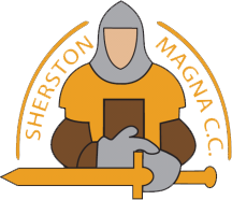 Child’s Name: ............................................................................Date of Birth: ……..../............/...........School: ................................................. School Year: ................Names of Parents/Guardians: .................................................................Parental email Address: ..........................................................................Mobile No: ............................................Alternative Emergency Contact..........................................................Emergency Tel No................................... Please let us know if your child has any disabilities or medical condition that may affect their involvement in training and matches.………………………………………………………………………………………………………………………………………………………………………………………………………………………………………………………………………………………………………………………………………………By registering your child with the Club, you are committing both yourself and them to adhering to the Code of Conduct, supporting them and the Club at training and on match days. In addition, help and assistance with various aspects of fundraising and ensuring the general wellbeing of the club will be appreciated.I have made payment to Sherston Magna CC 30 91 99, 02541828 using reference of my child’s name.Or I enclose my cheque/cash for……made payable to ‘Sherston Magna CC’ Name of Parent/Guardian:Signature of Parent/Guardian:Date:I understand that the Club is not liable for any loss, damage or injury caused to or by a member whilst taking part in Club activities or whilst on Club premises. The Club operates a Code of Conduct, which covers players, parents, volunteers and managers. Copies are available through any of the managers or via the Website http://sherstonmagnacc.co.ukPhotographic Consent 2019 seasonParental/Guardian and Young Person Permission Form for the Use of Photographs and Recorded ImagesI.	(Parent/Guardian full name) consent to Sherston Magna CC photographing or videoing		(Name of Young Person) under the stated rules and conditionsand I confirm I have legal parental responsibility for this child and am entitled to give this consent. I also confirm that there are no restrictions related to taking photos.Signature .................................. ....................	Dated......................... ..........Happy to helpAs with most clubs we always need help with lots of aspects of the clubs. Please could you indicate below which areas you might be able to help with and if not you maybe a partner, grandparent or anyone else connected to you child.You don’t need any qualifications or experience as we have member of the club to show you what to do.Training nights Regular ……………………………………………………………………………………………………….Training nights ad hoc …………………………………………………………………………………………………………Match day scoring…………………………………………………………………………………………………………………………….Match day umpiring …………………………………………………………………………………………………………………………Opening up Pavilion ……………………………………………………………………………………………………………………….Closing pavilion ………………………………………………………………………………………………………………………….Fund Raising ……………………………………………………………………………………………………………………………………